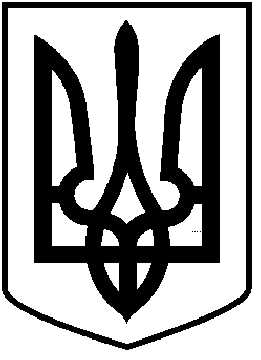 ЧОРТКІВСЬКА  МІСЬКА  РАДАСІМДЕСЯТ СЬОМА СЕСІЯ СЬОМОГО СКЛИКАННЯРІШЕННЯ  20 грудня  2019 року                                                                       № 1692м. ЧортківПро затвердження Програми забезпеченнярозроблення     (оновлення)    містобудівної документації в м. Чорткові на 2020-2022 роки	З метою забезпечення ефективної реалізації розроблення містобудівної документації міста Чорткова,  відповідно до Законів України "Про регулювання містобудівної діяльності", "Про землеустрій", "Про основи містобудування", враховуючи рішення виконавчого комітету міської ради від 16 грудня 2019 року № 352 «Про схвалення Програми  забезпечення розроблення (оновлення) містобудівної документації в місті Чорткові на 2020-2022 роки»  та керуючись   п. 22   статі 26 Закону України "Про місцеве самоврядування в Україні", міська рада ВИРІШИЛА:	1.Затвердити Програму забезпечення розроблення (оновлення) містобудівної документації в місті Чорткові на 2020-2022 роки (згідно додатку). 	2.Виготовлену містобудівну документацію подавати на затвердження  сесії міської ради за наявності всіх необхідних висновків і державних експертиз, проведених згідно чинного законодавства.         3.Копію рішення направити в фінансове управління, відділ бухгалтерського обліку та звітності та відділ містобудування, архітектури та капітального будівництва міської ради.         4.Контроль   за  організацію  виконання  цього  рішення  покласти  на заступника міського  голови  з  питань  діяльності  виконавчих  органів  ради  Тимофія Р.М.  та   на постійну комісію   міської ради з бюджетно- фінансових, економічних питань, комунального  майна та інвестицій, а  також комісію з питань містобудування, земельних відносин, екології та сталого розвитку.     Міський голова                                                                Володимир  ШМАТЬКО